How to Utilize HawkSoft for Employee Benefits (Medical, Dental, Vision) – The Work AroundAlthough HawkSoft was not specifically designed for tracking employee benefits, there are still ways to enter the information in HawkSoft.   Documenting this information in HawkSoft allows employees to rapidly respond to questions and look up information easily.  It also allows you to run reports such as an expiration list on these policies.The first step is to set up your employee benefits companies in the Policy/Company Setup area.  We recommend creating a separate company for medical, dental and vision (e.g. Anthem – Medical, Anthem – Dental, Anthem – Vision all set up as separate companies)  This allows you to create custom coverages for each line of business.  These coverages are prompts to enter policy specific information.    A sample of recommended coverages/prompts for medical, dental and vision are included in this document.  Once the setup is completed, you can document all of this information on individual group benefit policies by adding a policy to the client and selecting a Policy Title of Medical, Dental or Vision and then completing the coverages prompts.  The steps for setting this up are documented under the heading for Medical, but the steps will be the same for Dental and Vision, it's just a matter of adding different coverages.Setting Up the Companies with Coverages/PromptsMedicalGo to the gear button in the upper right corner of HawkSoft and select Policy/Company Setup.Go to the Commercial/All Other tab.Click the New button to add a new company.In Unique Name, enter the name of the company followed by the word Medical (e.g. Anthem – Medical).  If Anthem also provided vision coverage, you would add a new company for that called Anthem – Vision.On the Policy Info tab, enter the names of the programs using the Add button.  We recommend entering them each year.  Each year, you can add new plans and remove old plans (see example below)
2020 – Silver 10002020 – Silver 2000
2020 – Silver 3000Place a check mark in Use Custom Policy Titles, then click the Add button and enter Medical as the Policy Title and click OK.Under Term, click the Add button and enter 12 Months for the term and click OK.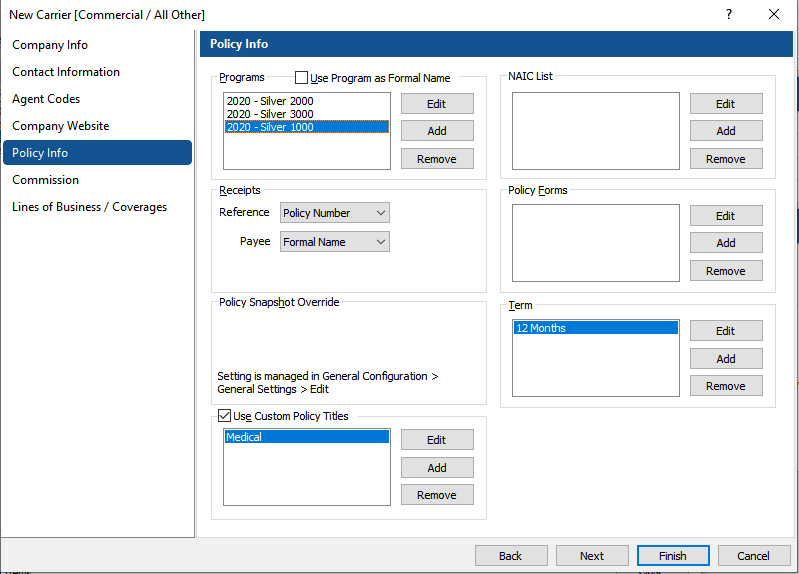 Go to the Lines of Business/Coverages tab.Under the Lines of Business/Coverages, double-click on (Enter new item here).  This will open the Edit Coverages box and (Not Defined) is automatically highlighted.  Place your cursor in the Description box and type the description of the coverage and click OK.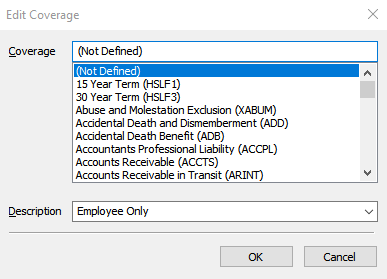 Repeat this for the following items:
Employee Only	Employee + Spouse	Employee + Family	Employee + Child(ren)Click the Add LOBs button, place a check mark next to HEALTH and click OK.Double-click on (Enter new item here).  This will open the Edit Coverages box and (Not Defined) is automatically highlighted.  Place your cursor in the Description box and type the description of the coverage and click OK.On the right-hand side of the screen, you can enter default amounts under either limits or deductibles by double-clicking on (Enter new item here).

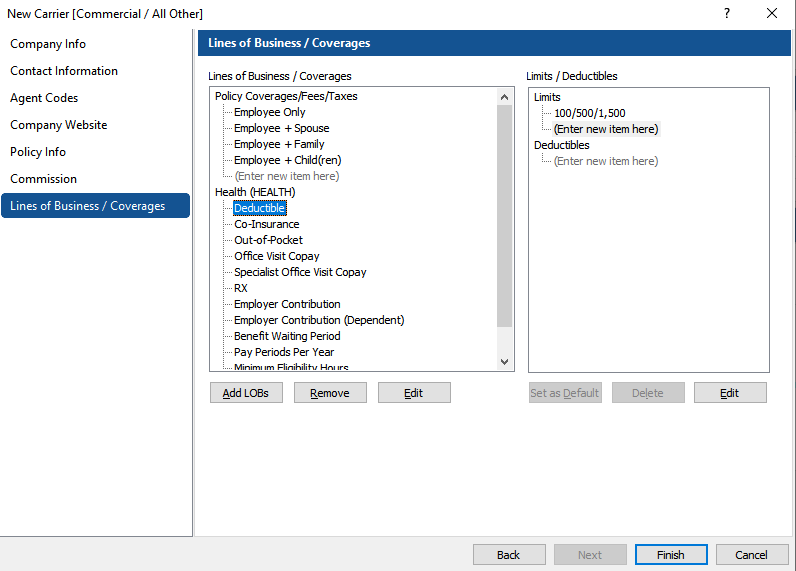 Continue to add the additional Medical specific coverages to the Health Line of Business.  This list is by no means exhaustive.  We recommend working with your staff to determine if additional fields are needed or if you feel some of these fields are unnecessary.  It's a good idea to review the list annually to make adjustments. 
	Health (HEALTH)		Deductible		Co-Insurance		Out of Pocket		Office Visit Copay		Specialist Office Visit Copay		RX(List continued on next page)		Employer Contribution		Employer Contribution (Dependent)		Benefit Waiting Period		Pay Periods Per Year		Minimum Eligibility HoursNow that you know the steps, you can apply them to both Dental and Medical companies/coverages.DentalPolicy Info	Programs		(List out each policy type)	Checkmark “Use Custom Policy Titles”		Add “Dental”	Term		Add 12 MonthsLines of Business/Coverages	Policy Coverages/Fees/Taxes		Employee Only		Employee + Spouse		Employee + Family		Employee + Child(ren)	Health (HEALTH)		Deductible		Max Benefit		Preventative Services		Basic Services		Major Services		Orthodontia		Employer Contribution 		Employer Contribution (Dependent)		Benefit Waiting Period		Pay Periods Per Year		Minimum Eligibility HoursVisionPolicy Info	Programs		(List out each policy type)	Checkmark “Use Custom Policy Titles”		Add “Vision”	Term		Add 12 MonthsLines of Business/Coverages	Policy Coverages/Fees/Taxes		Employee Only		Employee + Spouse		Employee + Family		Employee + Child(ren)	Health (HEALTH)		Vision		Exams/Lens/Frames Interval		Exam, Test and Hardware		Vision Exam Copay		Lenses		Frames		Contacts		Employer Contribution		Employer Contribution (Dependent)		Benefit Waiting Period		Pay Periods Per Year		Minimum Eligibility HoursCompleting the Policy on a Client ScreenAdd the policy as you would any new policy selecting Health as the type of policy.On the General Policy Information page, select the company, program, enter the effective and expiration date.Under Lines of Business, select HEALTH.In the Policy Title, select Medical, Dental or Vision as appropriate.  This is what will define the type of policy on the client main screen.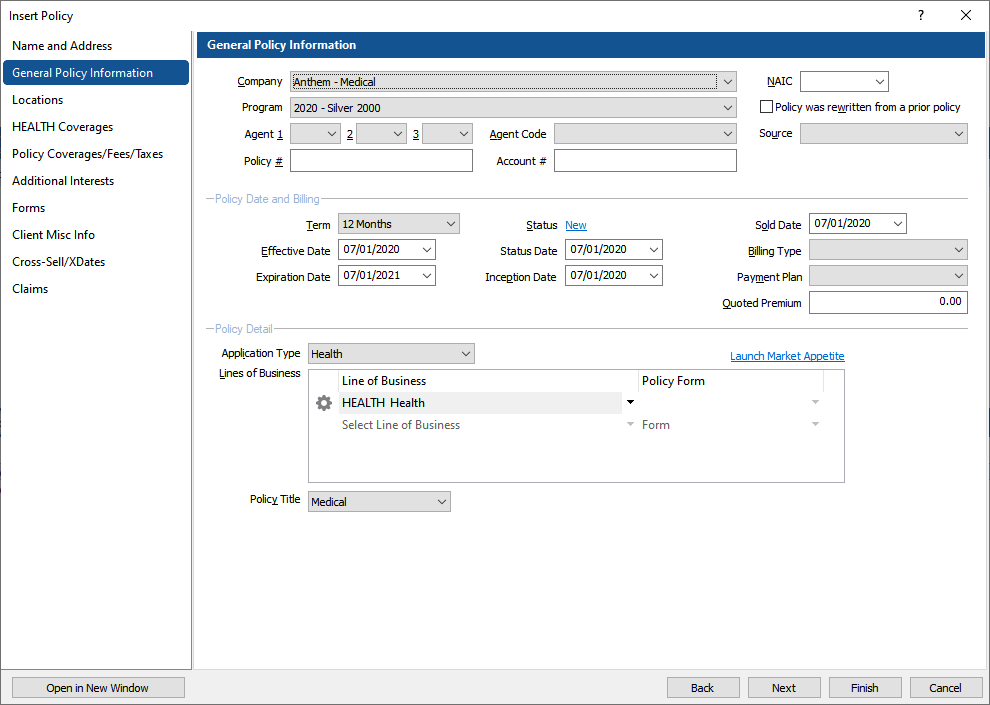 Go to the Policy Coverages/Fees/Taxes tab, enter the cost of Employee Only, Employee + Spouse, Employee + Family, Employee + Child(ren)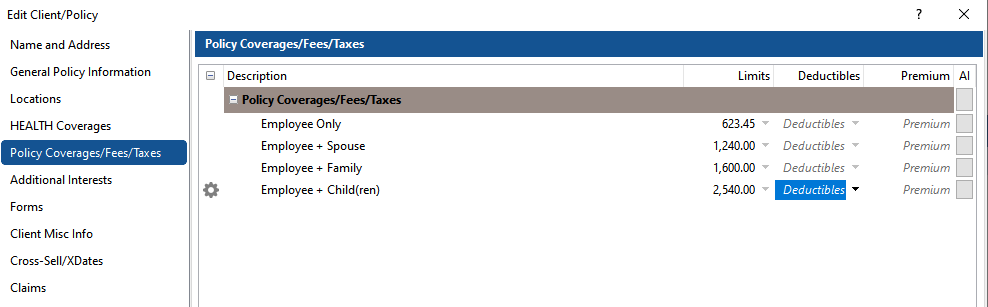 Go to the Health Coverages tab (if this is not visible, you did not select HEALTH as the line of business on the General Policy Info tab.Enter the amounts/data for each field in either the limits or deductible fields depending on your agency preference.  It can be selected from the drop-down list if you entered it in the Policy/Company Info or typed in manually. 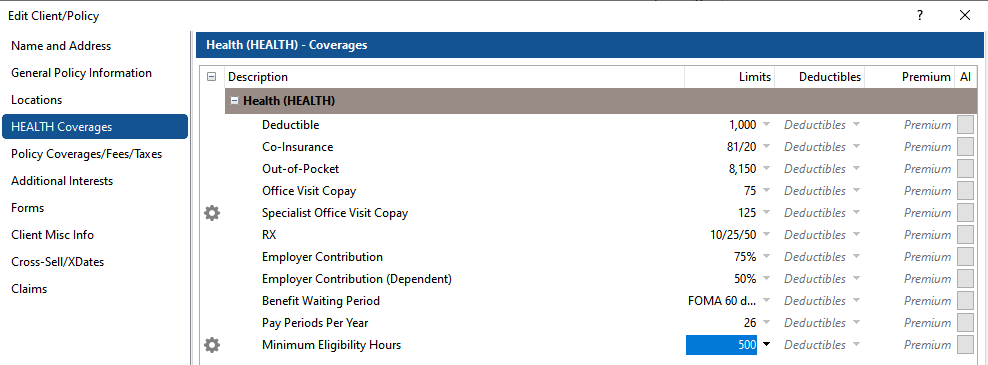 Click Finish to save and exit.Adding the information in this way, allows you to see all of it at a glance directly from the Client Screen by clicking on the Policy and then clicking on the Coverages tab.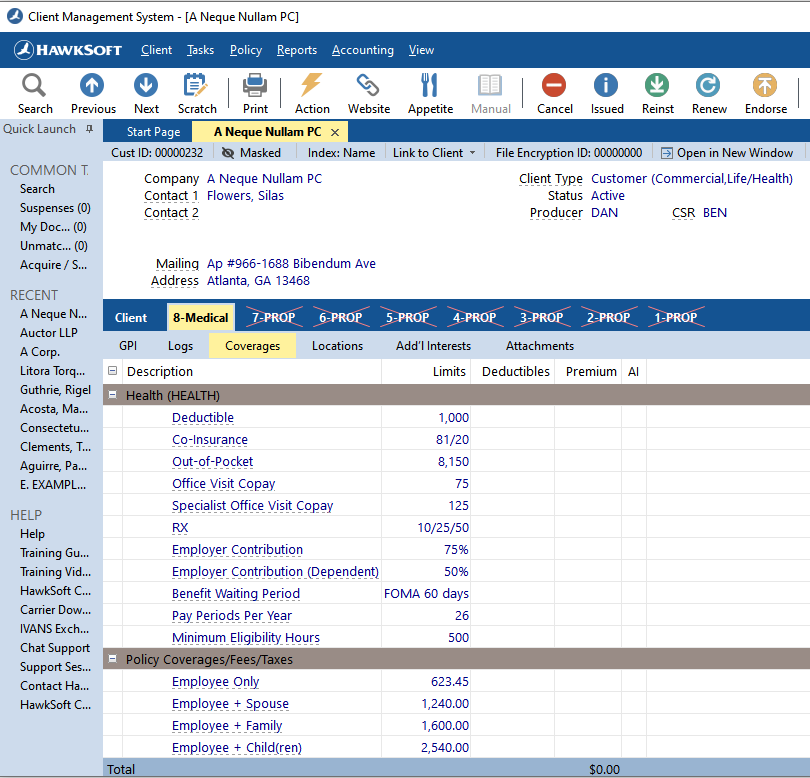 